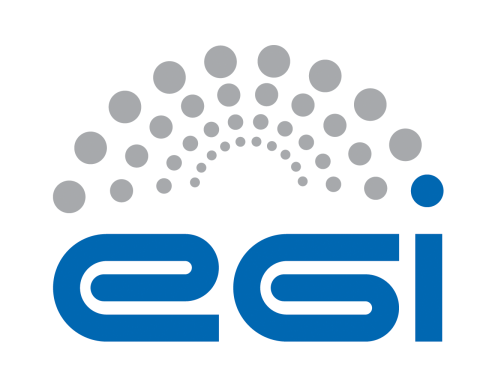 EGI.euServices for AAIOPERATIONAL LEVEL AGREEMENTDOCUMENT LOGTERMINOLOGYThe EGI glossary of terms is available at: https://wiki.egi.eu/wiki/Glossary For the purpose of this Agreement, the following terms and definitions apply. The key words "MUST", "MUST NOT", "REQUIRED", "SHALL", "SHALL NOT", "SHOULD", "SHOULD NOT", "RECOMMENDED", “MAY", and "OPTIONAL" in this document are to be interpreted as described in RFC 2119. The present Operational Level Agreement (“the Agreement’) is made between EGI.eu (the Customer) and GRNET (the Provider) to define the provision and support of the provided services as described hereafter. Representatives and contact information are defined in Section 6.This Agreement is valid from 1 May 2016 to 31 December 2017.The Agreement was discussed and approved by the Customer and the Provider [date].The Agreement extends the Corporate-level EGI Operational Level Agreement with following information:The ServicesThe Services are defined by the following properties:Service hours and exceptionsAs defined in Corporate-level EGI Operational Level Agreement.SupportAs defined in Corporate-level EGI Operational Level Agreement.Support is provided via EGI Service Desk Support Unit: <specify> Support is available between:Monday and Friday9:00 and 17:00 CET/CEST timeThis excludes public holidays at the same time in all organizations providing the service. Incident handlingAs defined in Corporate-level EGI Operational Level Agreement.Service requestsAs defined in Corporate-level EGI Operational Level Agreement.Service level targetsMonthly Availability Defined as the ability of a service or service component to fulfil its intended function at a specific time or over a calendar month. Minimum (as a percentage per month): 99%Monthly ReliabilityDefined as the ability of a service or service component to fulfil its intended function at a specific time or over a calendar month, excluding scheduled maintenance periods. Minimum (as a percentage per month): 99%Quality of Support levelMedium (Section 3)Limitations and constraintsAs defined in Corporate-level EGI Operational Level Agreement.Communication, reporting and escalationGeneral communicationThe following contacts will be generally used for communications related to the service in the scope of this Agreement.Regular reportingAs part of the fulfilment of this Agreement and provisioning of the service, the following reports will be provided:ViolationsAs defined in Corporate-level EGI Operational Level Agreement.Escalation and complaintsFor escalation and complaints, the Provider contact point shall be used, and the following rules apply.In case of repeated violation of the Services targets for four consecutive months, a review of the Agreement and of the Services enhancement plan will take place involving the parties of the Agreement.Complaints or concerns about the Services provided should be directed to the Provider contact who will promptly address these concerns. Should the Customer still feel dissatisfied, about either the result of the response or the behaviour of the Provider, EGI.eu Director director@egi.eu should be informed. Information security and data protectionAs defined in Corporate-level EGI Operational Level AgreementResponsibilities Of the ProviderAdditional responsibilities of the Provider are as follow:Adhere to all applicable operational and security policies and procedures and to other policy documents referenced therein;Use communication channel defined in the agreement;Attend OMB and other operations meeting when needed;Accept EGI monitoring services provided to measure fulfilment of agreed service level targets. Service with associated roles are registered in GOC DB as site entity under EGI.eu Operations Centre hosting EGI central operations toolsOf the Customer The responsibilities of the customer are:Raise any issues deemed necessary to the attention of the Provider;Collect requirements from the Resource infrastructure Providers;Support coordination with other EGI servicesProvide monitoring to measure fulfilment of agreed service level targets. Review, extensions and terminationThere will be reviews of the service performance against service level targets and of this Agreement at planned intervals with the Customer according to the following rules:Technical content of the agreement and targets will be reviewed on a yearly basis.CustomerEGI.euProviderGRNET Start Date1 May 2016End Date31 December 2017StatusDRAFTAgreement Date[date of final agreement]OLA Linkhttps://documents.egi.eu/document/2770 IssueDateCommentAuthorMałgorzata KrakowianTechnicalThe envisaged components of this service are:Catch-all VO membership management for small research teams and the long tail of science, as well as for infrastructure VOs including DTEAM: a VOMS service for the X509 credentials and other attribute authorities to support user grouping with other authentication technologies.Catch-all X.509 certification authority for homeless users All the services must be deployed in geographically distributed and redundant configuration for high availability as applicable.CoordinationThis activity is responsible for the coordination of the system operations in collaboration with those partners that are in charge of operating other systems that depend on the EGI AAI infrastructure.Operation Daily running of the systemProvisioning of a high availability configurationReleasing new certificates and renewing certificatesMaintenanceSupporting the creation of new VO in the central servicesInstantiation of new registration authoritiesRequirements gatheringDocumentationCustomer contact for the ProviderPeter Solagnaoperations@egi.eu   Provider contact for the Customer [name][email] [title]Service Support contactSee Section 3Report titleContentsFrequencyDeliveryService Performance ReportThe document provides the overall assessment of service performance (per month) and OLA target performance achieved during reporting May-Aug 2016: 4 Months reportSept-Dec 2016: 4 Months reportJan-June 2017: 6 Months reportJuly-Dec 2017: 6 Months report3At least one page document submitted to the Executive Board for assessment and made publicly available at EGI Document server bythe Customer contact 